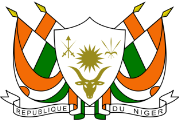  Déclaration du Niger à la 38 eme session de groupe de l’Examen Périodique Universel relatif au rapport national du SingapourMadame la Présidente, Le Niger souhaite la chaleureuse bienvenue à la délégation du Singapour pour la présentation de son rapport, et la félicite pour les avancées enregistrées dans le domaine des droits de l’homme, notamment ceux économiques, sociaux et culturels. Dans un cadre constructif, le Niger souhaite faire les recommandations suivantes au Singapour :Poursuivre les efforts en matière de préservation de l’harmonie interethnique et interconfessionnelle ;Envisager d’adhérer à la Convention internationale sur la protection des droits de tous les travailleurs migrants et des membres de leur famille.Pour terminer, ma délégation souhaite plein succès au Singapour dans la mise en œuvre des recommandations qu’il a bien voulu accepté. Je vous remercie.